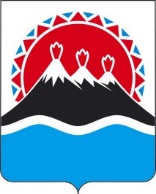 П О С Т А Н О В Л Е Н И ЕПРАВИТЕЛЬСТВА  КАМЧАТСКОГО КРАЯ                   г. Петропавловск-КамчатскийПРАВИТЕЛЬСТВО ПОСТАНОВЛЯЕТ:1. Внести в приложение к постановлению Правительства Камчатского края от 23.11.2021 № 492-П «Об утверждении Порядка определения объема и предоставления из краевого бюджета субсидии автономной некоммерческой организации «Камчатский детский нейрологопедический центр» в целях возмещения затрат, возникших в связи с оказанием комплексной услуги по нейрологопедической коррекции и реабилитации, профилактике психоречевых нарушений у несовершеннолетних детей с использованием высокотехнологичных немедицинских аппаратных методик и технологических программ» следующие изменения: 1) пункт 1 дополнить абзацем следующего содержания:«Субсидия предоставляется в целях достижения результатов основного мероприятия 5.1 «Развитие медицинской реабилитации и санаторно-курортного лечения, в том числе детям» подпрограммы 5 « Развитие медицинской реабилитации и санаторно-курортного лечения, в том числе детям» государственной программы Камчатского края «Развитие здравоохранения Камчатского края», утвержденной Постановлением Правительства Камчатского края от 29.11.2013 № 524-П (далее - Программа), посредством возмещения автономной некоммерческой организации «Камчатский детский нейрологопедический центр» затрат, возникших в связи с оказанием комплексной услуги по нейрологопедической коррекции и реабилитации, профилактике психоречевых нарушений у несовершеннолетних детей с использованием высокотехнологичных немедицинских аппаратных методик и технологических программ».2) пункт 3 изложить в следующей редакции:«3. Сведения о субсидии размещаются на едином портале бюджетной системы Российской Федерации в информационно-телекоммуникационной сети «Интернет» (далее - единый портал) (в разделе единого портала) не позднее 
15-го рабочего дня, следующего за днем принятия закона о краевом бюджете (закона о внесении изменений в закон о краевом бюджете).3) пункт 5 дополнить подпунктами следующего содержания:8) на оплату медицинских услуг по проведению процедуры массажа, в соответствии с медицинскими показаниями и требованиями;9) на оплату медицинских услуг по проведению процедур лечебной гимнастики, в соответствии с медицинскими показаниями и требованиями;10) на оплату медицинских услуг по проведению электроэнцефалограммы, консультационных и иных услуг врача-невролога.4) пункт 8 дополнить абзацем следующего содержания:3) условие о проведении мониторинга достижения результатов предоставления субсидии исходя из достижения значений результатов предоставления субсидии, определенных соглашением, и событий, отражающих факт завершения соответствующего мероприятия по получению результата предоставления субсидии (контрольная точка), в порядке и по формам, которые установлены Министерством финансов Российской Федерации в отношении субсидии, предоставляемой автономной некоммерческой организации «Камчатский детский нейрологопедический центр» с 1 января 2023 года .3. Настоящее постановление вступает в силу после дня его официального опубликования.[Дата регистрации]№[Номер документа]О внесении изменений в приложение к постановлению Правительства Камчатского края от 23.11.2021 
№ 492-П «Об утверждении Порядка определения объема и предоставления из краевого бюджета субсидии автономной некоммерческой организации «Камчатский детский нейрологопедический центр» в целях возмещения затрат, возникших в связи с оказанием комплексной услуги по нейрологопедической коррекции и реабилитации, профилактике психоречевых нарушений у несовершеннолетних детей с использованием высокотехнологичных немедицинских аппаратных методик и технологических программПредседатель Правительства Камчатского края[горизонтальный штамп подписи 1]Е.А. Чекин